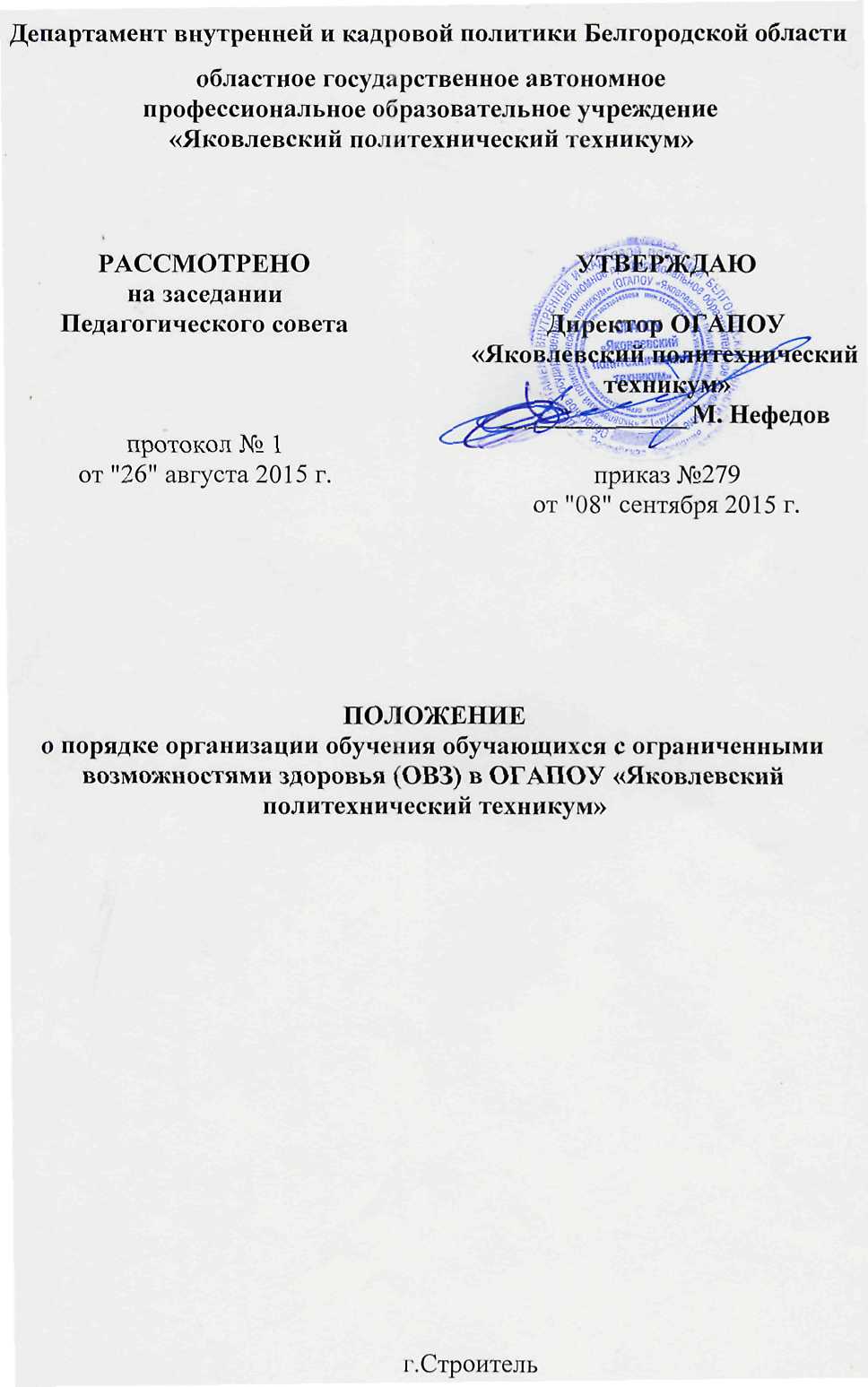 1. Общие положения1.1Настоящее положение разработано в соответствии с:-  Конституция Российской Федерации;- Конвенция о правах инвалидов, принятая резолюцией 61/106 Генеральной Ассамблеи ООН от 13 декабря 2006 года;- Стандартные правила обеспечения равных возможностей для инвалидов, принятые резолюцией 48/96 Генеральной Ассамблеи ООН от 20 декабря 1993 года;- Федерального закона от 29 декабря 2012 г. № 273-ФЗ "Об образовании в Российской Федерации";-Федеральный закон «О социальной защите инвалидов» от 24.11,1995 N 181-ФЗ (ред. от 25.11.2013);-Приказ Министерства образования и науки Российской Федерации от 14 июня 2013 г. № 464 «Об утверждении порядка организации и осуществления образовательной деятельности по образовательным программам среднего профессионального образования»;-Приказ Министерства образования и науки Российской Федерации от 16 августа 2013 г. № 968 «Об утверждении порядка проведения государственной итоговой аттестации по образовательным программам среднего профессионального образования».-Санитарно-эпидемиологических требований к условиям и организации обучения в общеобразовательных учреждениях "Санитарно-эпидемиологические правила и нормативы СанПиН 2.4.2.2821-10", утв. постановлением Главного государственного санитарного врача Российской Федерации от 29 декабря 2010 г. N 189, с изменениями, внесенными постановлением Главного государственного санитарного врача Российской Федерации от 29 июня 2011 г. N 85;В техникуме реализуется организационная модель полной образовательной интеграции (включение обучающихся с ограниченными возможностями здоровья в группы нормально развивающихся обучающихся (обучающихся с сохранными психофизическими функциями).Она позволяет лицам, имеющим ограниченные возможности здоровья, использовать образование как наиболее эффективный механизм развития личности, повышения своего социального статуса. Профессиональное образование превращает инвалидов из пассивных потребителей социальных услуг в активных, созидательных и квалифицированных граждан. Модель реализует право на профессиональную реабилитацию, которая позволяет повысить конкурентоспособность лиц с ограниченными возможностями здоровья на рынке труда и создает основу для равных возможностей, которое закреплено в Конституции РФ, а также в Федеральном законе «О социальной защите инвалидов в Российской Федерации».Специфика реализуемых в техникумее образовательных программ предполагает возможность обучения лиц с сохранным интеллектом при нарушениях функций опорно-двигательного аппарата или органов зрения, а также лиц с нарушениями слуха и речи по некоторым профессиональным образовательным программам.Под профессиональной подготовкой лиц с ограниченными возможностями здоровья понимается процесс профессиональной реабилитации в единстве профессиональной ориентации, профессионального образования, профессионально-производственной адаптации и трудоустройства лиц с ограниченными возможностями здоровья.Ответственными за реализацию настоящего Положения являются руководители структурных подразделений в пределах своих компетенций, закрепленных в должностных инструкциях.2. Цель, принципы и задачи профессионального образования обучающихся с ОВЗ2.1. Цель: создание условий для профессионального образования обучающихся с ОВЗ Принципы:адекватность содержания и форм реабилитационно-педагогической поддержки целевым установкам и условиям профессионально-образовательной деятельности лиц с ограниченными возможностями здоровья;опора на интегративный (смешанный) студенческий коллектив обучающихся с ОВЗ и лиц, не имеющих инвалидности;опора на собственную целенаправленную активность обучающихся с ОВЗ в профессионально-образовательной сфере;учет индивидуально-педагогических характеристик реабилитационного потенциала обучающихся с ОВЗ;направленность на всестороннюю социальную реабилитацию инвалидов;непрерывность реабилитационно-педагогической поддержки обучающихся с ОВЗ в рамках учебно-образовательного процесса.2.2. Для достижения поставленной цели необходимо решение следующих задач:создание условий для доступности профессионального образования обучающихся с ОВЗ в организационно-педагогических условиях техникума и обеспечения их качественного образования;обеспечение совместного обучения обучающихся с ОВЗ и нормально развивающихся сверстников;развитие системы диагностики для обеспечения своевременной коррекционной помощи и выстраивания индивидуального образовательного маршрута обучающихся;повышение квалификации педагогических кадров для работы с обучающимися с ОВЗ в техникуме;создание безбарьерной образовательной среды;создание и укрепление межведомственного взаимодействия по оказанию индивидуальной реабилитационной поддержки каждому обучающимуся с ОВЗ;разработка финансового механизма организации образовательной деятельности обучающихся с ОВЗ в техникуме, с учетом необходимого объема финансирования его особых потребностей.3. Направления деятельности техникума по организации профессионального образования обучающихся с ОВЗ3.1. Создание безбарьерной образовательной среды - обеспечение беспрепятственного доступа обучающихся с ОВЗ в техникум, а также обеспечение организации образовательного процесса обучающихся с ОВЗ специальными средствами: архитектурная доступность;материально-техническое оснащение учебного процесса, с учетом особых образовательных потребностей;формирование комфортной психологической среды, позволяющей обучающимуся с ОВЗ комфортно чувствовать себя в организационно-педагогических условиях техникума;доступ обучающихся с ОВЗ к новым информационно-коммуникационным технологиям и системам, включая Интернет;коррекция поведения обучающихся с ОВЗ и обучающихся с нормальным развитием в условиях техникума;формирование интеграционной среды;обеспечение доступа инвалидов к местам отдыха и занятий спортом.3.2. Просветительно-воспитательная работа:повышение просвещенности всех участников образовательного процесса, в том числе на уровне семьи, в вопросах инвалидности и укрепление уважение прав и достоинства инвалидов;борьба со стереотипами, предрассудками и вредными обычаями в отношении инвалидов, в том числе на почве половой принадлежности и возраста, во всех сферах жизни;развертывание и ведение эффективных общественно-просветительных кампаний;воспитание уважительного отношения к правам инвалидов;продвижение воспитательно-ознакомительных программ,3.3. Комплексная помощь обучающимся с ограниченными возможностями в развитии:обеспечение непрерывного комплексного психолого-педагогического сопровождения обучающихся с ОВЗ;оказание помощи в составлении и реализации индивидуального образовательного маршрута, в том числе с использованием технологий дистанционного образования;сопровождение основных направлений профессиональной реабилитации инвалидов: профессиональной ориентации, профессионального обучения и образования, содействии в трудоустройстве, производственной адаптации.3.4. Программно-методическое сопровождение обучения обучающихся с ОВЗ:разработка методических рекомендаций по формированию индивидуальных образовательных маршрутов в соответствии с образовательными потребностями обучающихся с ОВЗ;разработка методических материалов, в том числе электронных, учитывающих специфику нарушения в развитии обучающихся с ОВЗ.3.5. Комплексное сопровождение участников образовательного процесса, обеспечивающих образование обучающихся с ОВЗ:формирование службы психолого-педагогического сопровождения обучающихся с ОВЗ в техникуме;сопровождение педагогов, осуществляющих образовательный процесс обучающихся с ОВЗ через формирование программ специального обучения педагогов;поддержка и помощь в работе общественных организаций, решающих вопросы организации профессионального образования обучающихся с ОВЗ4. Особенности организации образовательной деятельности для лиц с ограниченными возможностями здоровья.Содержание профессионального образования и условия организации обучения обучающихся с ограниченными возможностями здоровья в техникуме определяются образовательной программой той группы, в которую зачислен обучающийся. Программа при необходимости может быть адаптированной, а для инвалидов адаптированная программа разрабатывается в соответствии с индивидуальной программой реабилитации инвалида. Адаптированная образовательная программа разрабатывается при наличии заявления со стороны обучающихся (родителей, законных представителей) и медицинских показаний.Обучение по образовательным программам среднего профессионального образования обучающихся с ограниченными возможностями здоровья осуществляется техникумом с учетом особенностей психофизического развития, индивидуальных возможностей и состояния здоровья таких обучающихся.Техникумом создаются специальные условия для получения среднего профессионального образования обучающимися с ограниченными возможностями здоровья.Под специальными условиями для получения среднего профессионального образования обучающимися с ограниченными возможностями здоровья понимаются условия обучения, воспитания и развития таких обучающихся, включающие в себя использование специальных образовательных программ и методов обучения и воспитания, специальных учебников, учебных пособий и дидактических материалов, предоставление услуг педагога - психолога оказывающего обучающимся необходимую помощь в создании благоприятного психологического климата, формировании условий, стимулирующих личностный и профессиональный рост, обеспечении психологической защищённости обучающихся, поддержке и укреплении их психического здоровья.В целях доступности получения среднего профессионального образования обучающимися с ограниченными возможностями здоровья техникумом обеспечивается:для обучающихся с ограниченными возможностями здоровья по зрению при наличии  обучающихся с ОВЗ данного типа и нуждающихся в создании специальных условий:адаптация официальных сайтов образовательных организаций в сети Интернет с учетом особых потребностей инвалидов по зрению с приведением их к международному стандарту доступности веб-контента и веб-сервисов.5. Проведение текущего контроля успеваемости, промежуточной и государственной итоговой аттестации обучающихся с учетом особенностей нарушений функций организма обучающихся с ограниченными возможностями здоровья и инвалидов.5.1. Для осуществления процедур текущего контроля успеваемости, промежуточной и государственной итоговой аттестации обучающихся профессиональная образовательная организация должна создать фонды оценочных средств, адаптированные для обучающихся инвалидов и лиц с ограниченными возможностями здоровья, позволяющие оценить достижение ими результатов обучения и уровень сформированности всех компетенций, предусмотренных образовательной программой.5.2. Форма проведения текущей и государственной итоговой аттестации для обучающихся с ограниченными возможностями здоровья и инвалидов устанавливается с учетом индивидуальных психофизических особенностей (устно, письменно на бумаге, письменно на компьютере, в форме тестирования и т.п.). При необходимости обучающимся предоставляется дополнительное время для подготовки ответа при прохождении аттестации.6. Выбор мест прохождения практики для обучающихся лиц с ограниченными возможностями здоровья и инвалидов с учетом требований их доступности.6.1. При определении мест прохождения учебной и производственной практики обучающимися, имеющим инвалидность, профессиональная образовательная организация должна учитывать рекомендации, данные по результатам медико-социальной экспертизы, содержащиеся в индивидуальной программе реабилитации инвалида, относительно рекомендованных условий и видов труда. При необходимости для прохождения практики создаются специальные рабочие места в соответствии с характером нарушений здоровья, а также с учетом профессии, характера труда, выполняемых инвалидом трудовых функций.7. Установление профессиональной образовательной организацией особого порядка освоения дисциплины «физическая культура»7.1. Для обучающихся с ограниченными возможностями здоровья и инвалидов профессиональная образовательная организация устанавливает особый порядок освоения указанной дисциплины на основании соблюдения принципов здоровьесбережения и адаптивной физической культуры. Это подвижные занятия адаптивной физической культурой в специально оборудованных спортивных, тренажерных залах или на открытом воздухе. При их проведении специалист обязан учитывать вид и тяжесть нарушений организма обучающегося с ограниченными возможностями здоровья и инвалида. Для лиц с ограничениями передвижения это могут быть занятия по видам спорта, не требующим двигательной активности.8. Подготовка к трудоустройству и содействие трудоустройству выпускников из числа обучающихся с ограниченными возможностями здоровья и инвалидов и их закреплению на рабочих местах.8.1. Мероприятия по содействию трудоустройству выпускников из числа лиц с ограниченными возможностями здоровья и инвалидов осуществляются во взаимодействии с государственными центрами занятости населения, некоммерческими организациями, общественными организациями инвалидов, предприятиями и организациями в соответствии с разработанным планом мероприятий по содействию трудоустройству указанных лиц.8.2. Основными формами содействия трудоустройству выпускников из числа лиц с ограниченными возможностями здоровья и инвалидов являются встречи работодателей с обучающимися старших курсов, индивидуальные консультации по вопросам трудоустройства, мастер-классы. Эффективным является трудоустройство на квотируемые и специально оборудованные для инвалидов рабочие места.9. Наличие отделения медпункта в профессиональной образовательной организации.9.1. Наличие отделения медпункта в профессиональной образовательной организации необходимо для оказания первой медицинской помощи; оказания врачебной помощи при травмах, острых и хронических заболеваниях; осуществления лечебных, профилактических и реабилитационных мероприятий (в том числе, организацию динамического наблюдения за лицами с хроническими заболеваниями, длительно и часто болеющими); пропаганды гигиенических знаний и здорового образа жизни среди студентов в виде лекций и бесед, наглядной агитации.10. Права обучающихся с ОВЗ10.1.Техникум признает, что все лица равны перед законом и по нему имеют право на равную защиту и равное пользование им без всякой дискриминации.10.2.В техникуме запрещена любая дискриминация по признаку инвалидности и гарантируется равная и эффективная защита от дискриминации на любой почве.10.3.Техникум принимает все необходимые меры для обеспечения полного осуществления обучающихся с ОВЗ, в том числе инвалидами, всех прав человека и основных свобод наравне с другими.10.4.Техникум обеспечивает, чтобы студенты с ОВЗ, в том числе инвалиды, имели право свободно выражать по всем затрагивающим их вопросам свои взгляды, которые получают должную весомость, соответствующую их возрасту и зрелости, наравне с другими детьми и получать помощь, соответствующую инвалидности и возрасту, в реализации этого права.10.5.Обучающиеся с ОВЗ имеют право на свободу выражения мнения и убеждений, включая свободу искать, получать и распространять информацию и идеи наравне с другими, пользуясь по своему выбору всеми формами общения, определяемыми настоящим Положением, включая:снабжение инвалидов информацией, предназначенной для широкой публики, в доступных форматах и с использованием технологий, учитывающих разные формы инвалидности, своевременно и без дополнительной платы;предоставление информации и услуг в доступных и пригодных для инвалидов форматах.10.6.Техникум признает право инвалидов участвовать наравне с другими в культурной жизни и принимает все надлежащие меры для обеспечения их участия.10.7.Инвалиды имеют право наравне с другими на признание и поддержку их особой культурной и языковой самобытности, включая жестовые языки и культуру глухих.10.8.Инвалиды имеют право на равные возможности для отдыха и занятий спортом.11. Обязанности обучающихся с ОВЗ11.1. После зачисления на основании приказа директора студенты с ОВЗ обязаны выполнять нормы и требования действующих в техникуме локальных актов, в том числе Правил внутреннего распорядка.